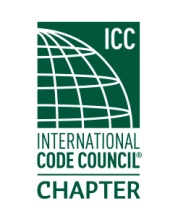 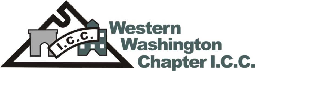 Minutes of MeetingThursday15 Nov, 2018Located at Trackside Pizza201 N Meridian, Puyallup, WA 98371Meeting called to order at 6:10 PM before dinner had been served.  Introductions were held as well as roll call of officers.  A quorum was achieved.  11 people RSVP’d and 14 were in attendance.  Minutes from previous meeting were put forth in motion, seconded and approved.Officer reports:President:   Still looking to fill chair positions and there was not going to be a meeting in December.Vice president Dana Herron requested ideas for future meeting topics and locations from the chapter members.Treasurer Justin Fox was absent and Vice Treasurer Dean Mundy gave the financial report.Secretary: No report.Our trainers, Kelly Mayo and Michael Luke, gave a presentation on manufactured and modular homes.Drawing of raffle tickets was held with the following winners:Ralph Baumann won the split and donated the winnings back to the Seahawks board.The other winner(s) are unknown (sorry).The meeting adjourned at 7:48 PM